Reformierte Kirchen Bern-Jura-SolothurnSuchergebnisse für "Identität"Autor / TitelJahrMedientypSignatur / Standort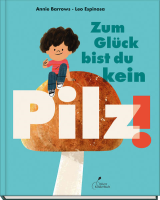 Barrows, AnnieZum Glück bist du kein Pilz!2023BilderbuchIdentität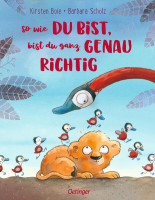 Boie, Kirsten 1950-So wie du bist, bist du ganz genau richtig2023BilderbuchIdentität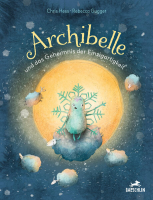 Gugger, Rebecca 1983-Archibelle und das Geheimnis der Einzigartigkeit2023BilderbuchIdentität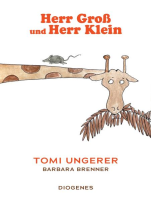 Ungerer, Tomi 1931-2019Herr Gross und Herr Klein2023BilderbuchIdentität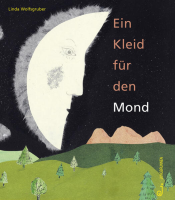 Wolfsgruber, Linda 1961-Ein Kleid für den Mond2023BilderbuchIdentität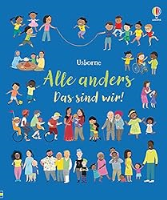 Brooks, FelicityAlle anders : Das sind wir!2021BilderbuchIdentität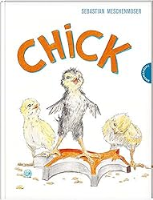 Meschenmoser, SebastianChick2021BilderbuchIdentität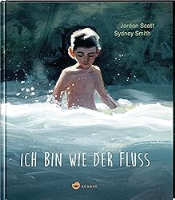 Smith, Sydney 1980-Ich bin wie der Fluss : Beeindruckendes Bilderbuch über die Kraft der Sprache2021BilderbuchIdentität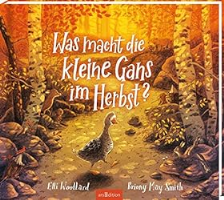 Woollard, ElliWas macht die kleine Gans im Herbst?2021BilderbuchIdentitätWoollard, ElliWas macht die kleine Gans im Herbst?2021BilderbuchIdentitätWoollard, ElliWas macht die kleine Gans im Herbst?2021BilderbuchIdentität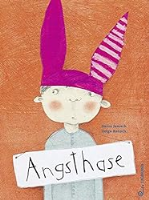 Bansch, Helga 1957-Angsthase2020BilderbuchIdentität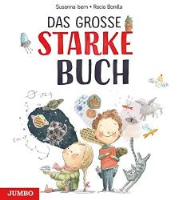 Isern, SusannaDas grosse starke Buch2020BilderbuchIdentität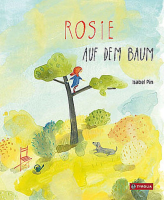 Pin, Isabel 1975-Rosie auf dem Baum2020BilderbuchIdentität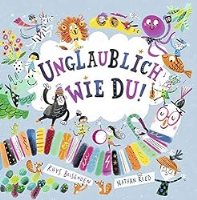 Reed, NathanUnglaublich wie du2020BilderbuchIdentität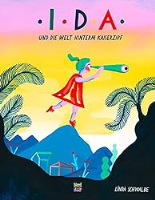 Schwalbe, LindaIda und die Welt hinterm Kaiserzipf : Das Leben der Weltreisenden Ida Pfeiffer2020BilderbuchIdentität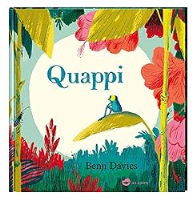 Davies, Benji 1980-Quappi2019BilderbuchIdentität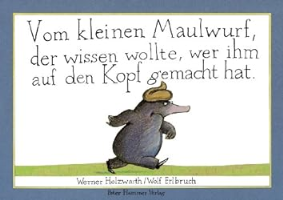 Holzwarth, WernerVom kleinen Maulwurf, der wissen wollte, wer ihm auf den Kopf gemacht hat2019BilderbuchIdentität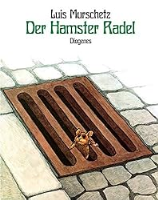 Murschetz, Luis 1936-Der Hamster Radel2019BilderbuchIdentität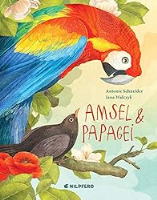 Schneider, AntonieAmsel & Papagei2019BilderbuchIdentität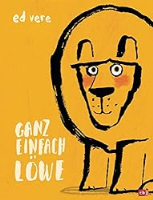 Vere, EdGanz einfach Löwe2019BilderbuchIdentität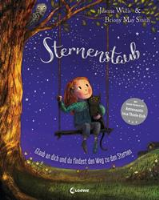 Willis, JeanneSternenstaub2019BilderbuchIdetität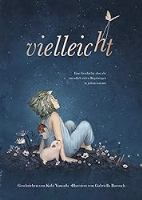 Yamada, KobiVielleicht2019BilderbuchIdentität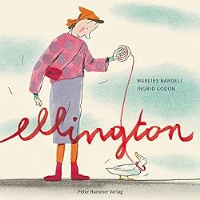 Bardeli, Marlies 1951-Ellington2018BilderbuchIdentität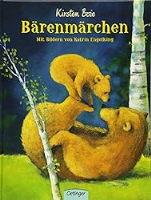 Boie, Kirsten 1950-Bärenmärchen2018BilderbuchIdentität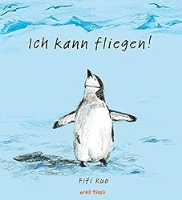 Kuo, FifiIch kann fliegen!2018BilderbuchIdentität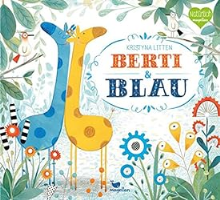 Litten, KristynaBerti & Blau2018BilderbuchIdentität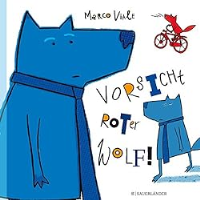 Viale, MarcoVorsicht, roter Wolf2018BilderbuchIdentität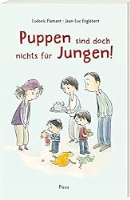 Flamant, Ludovic 1978-Puppen sind doch nichts für Jungen!2017BilderbuchIdentität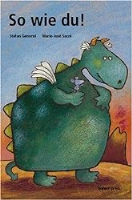 Gemmel, StefanSo wie du!2017BilderbuchIdentitätGemmel, StefanSo wie du!2017BilderbuchIdentität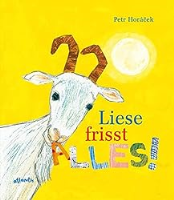 Horácek, PetrLiese frisst Alles!2017BilderbuchIdentität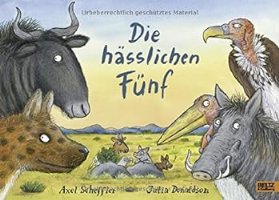 Scheffler, Axel 1957-Die hässlichen Fünf2017BilderbuchIdentitätScheffler, Axel 1957-Die hässlichen Fünf2017BilderbuchIdentität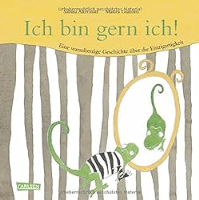 Altermatt, SabinaIch bin gern ich!2016BilderbuchIdentität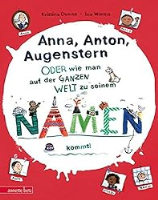 Dumas, KristinaAnna, Anton, Augenstern oder wie man auf der ganzen Welt zu seinem Namen kommt2016BilderbuchIdentität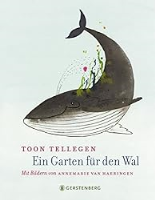 Tellegen, ToonEin Garten für den Wal2016BilderbuchIdentität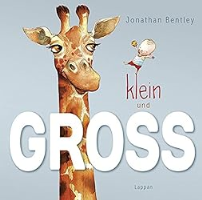 Bentley, JonathanKlein und GROSS2015BilderbuchIdentität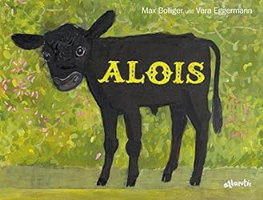 Bolliger, MaxAlois2015BilderbuchIdentität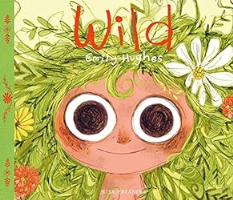 Hughes, EmilyMenge, StephanieWild2015BilderbuchIdentität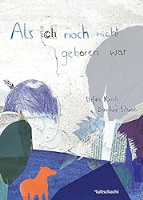 Karch, StefanAls ich noch nicht geboren war2015BilderbuchIdentität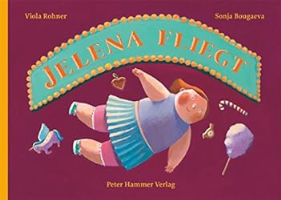 Rohner, ViolaBougaeva, SonjaJelena fliegt2015BilderbuchIdentität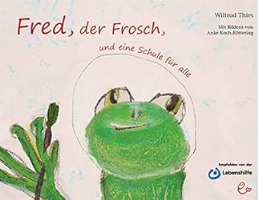 Thies, WiltrudFred, der Frosch, und eine Schule für alle2015BilderbuchIdentität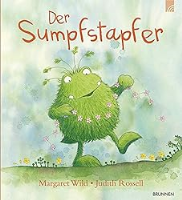 Wild, MargaretDer Sumpfstapfer2015BilderbuchIdentitätWild, MargaretDer Sumpfstapfer2015BilderbuchIdentität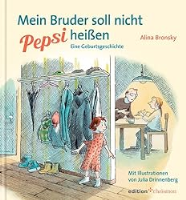 Bronsky , AlinaMein Bruder soll nicht Pepsi heißen2014BilderbuchIdentität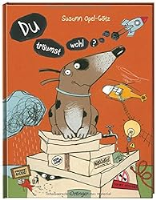 Opel-Götz , SusannDu träumst wohl?2014BilderbuchIdentität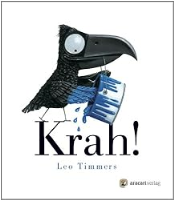 Timmers, LeoKrah!2014BilderbuchIdentität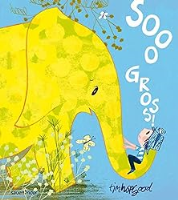 Hopgood, TimSooo groß2013BilderbuchIdentität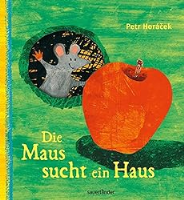 Horacek, PetrDie Maus sucht ein Haus2013BilderbuchIdentitätHoracek, PetrDie Maus sucht ein Haus2013BilderbuchIdentität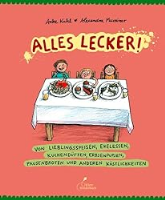 Maxeiner, AlexandraAlles lecker!2013BilderbuchIdentität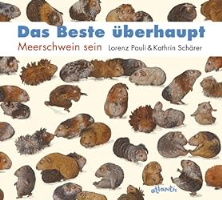 Pauli, LorenzDas Beste überhaupt : Meerschwein sein2013BilderbuchIdentität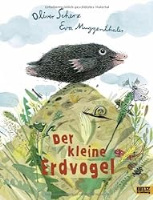 Scherz, OliverDer kleine Erdvogel2013BilderbuchIdentität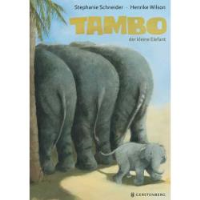 Schneider, StephanieTambo, der kleine Elefant2013BilderbuchIdentität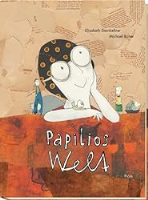 Steinkellner, ElisabethRoher, MichaelPapilios Welt2013BilderbuchIdentität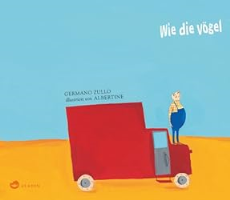 Zullo, GermanoWie die Vögel2013BilderbuchIdentität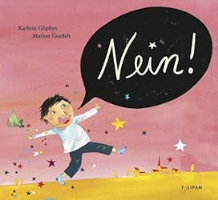 Göpfert, KathrinNein!2012BilderbuchIdentität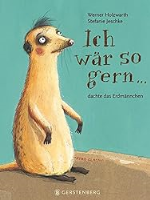 Holzwarth, WernerIch wär so gern... dachte das Erdmännchen2012BilderbuchIdentitätHolzwarth, WernerIch wär so gern... dachte das Erdmännchen2012BilderbuchIdentität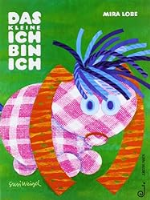 Lobe, MiraDas kleine ich bin ich2012BilderbuchIdentität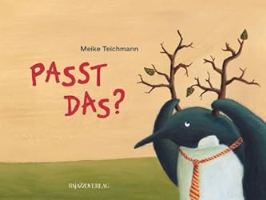 Teichmann, MeikePasst das?2012BilderbuchIdentität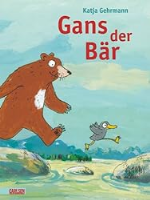 Gehrmann, KatjaGans der Bär2009BilderbuchIdentität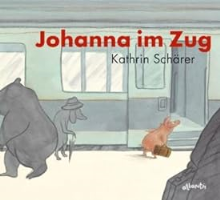 Schärer, KathrinJohanna im Zug2009BilderbuchIdentität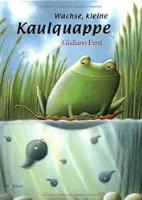 Ferri, GiulianoWachse, kleine Kaulquappe2008BilderbuchIdentitätFerri, GiulianoWachse, kleine Kaulquappe2008BilderbuchIdentität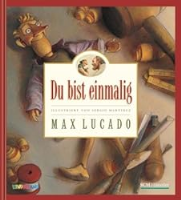 Lucado, MaxDu bist einmalig2008BilderbuchIdentität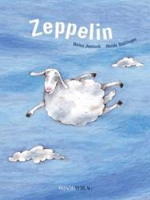 Janisch, HeinzZeppelin2007BilderbuchIdentität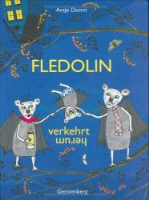 Damm, AntjeFledolin verkehrt herum2006BilderbuchIdentität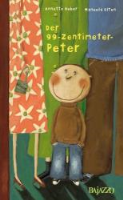 Huber, AnnetteDer 99-Zentimeter-Peter2006BilderbuchIdentität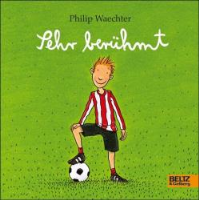 Waechter, PhilipSehr berühmt2006BilderbuchIdentität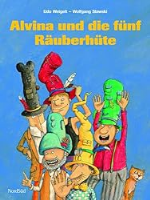 Weigelt, UdoAlvina und die fünf Räuberhüte2006BilderbuchIdentität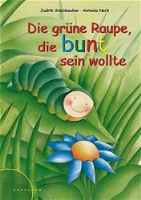 Steinbacher, JudithDie grüne Raupe, die bunt sein wollte2005BilderbuchIdentität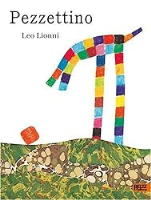 Lionni, LeoPezzetino2004BilderbuchIdentität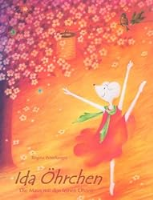 Peterlunger, ReginaIda Öhrchen2004BilderbuchIdentität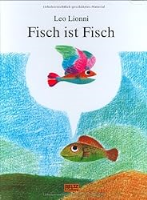 Lionni, LeoFisch ist Fisch2003BilderbuchIdentität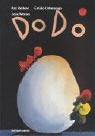 Rodero, PazDodo2003BilderbuchIdentität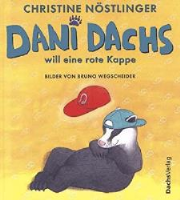 Nöstlinger, ChristineDani Dachs will eine rote Kappe2001BilderbuchIdentität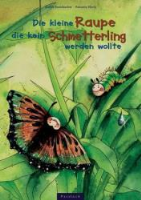 Steinbacher, JudithDie kleine Raupe, die kein Schmetterling werden wollte2001BilderbuchIdentität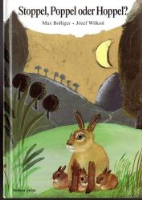 Bolliger, MaxStoppel, Poppel oder Hoppel?2000BilderbuchIdentität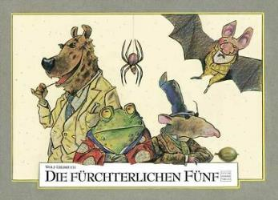 Erlbruch, WolfDie fürchterlichen Fünf2000BilderbuchIdentitätErlbruch, WolfDie fürchterlichen Fünf2000BilderbuchIdentität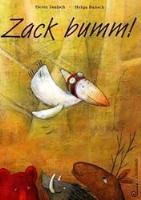 Janisch, HeinzBansch, HelgaZack bumm!2000BilderbuchIdentität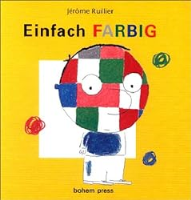 Ruillier, JérômeEinfach farbig2000BilderbuchIdentität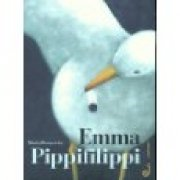 Blazejovsky, MariaEmma Pippifilippi1997BilderbuchIdentität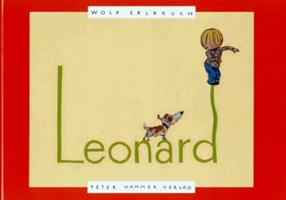 Erlbruch, WolfLeonard1997BilderbuchIdentität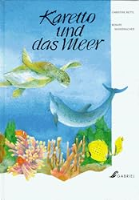 Rettl, ChristineKaretto und das Meer1996BilderbuchIdentität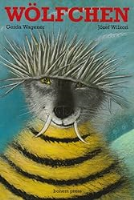 Wagener, GerdaWölfchen1994BilderbuchIdentität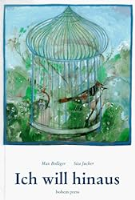 Bolliger, MaxIch will hinaus1993BilderbuchIdentität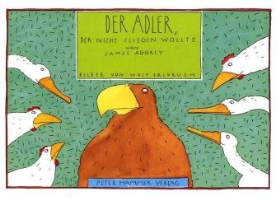 Aggrey, JamesDer Adler, der nicht fliegen wollte1990BilderbuchIdentität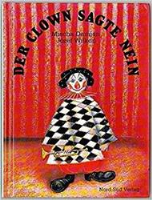 Damjan, MischaDer Clown sagte nein1989BilderbuchIdentitätLobe, MiraDas kleine ich bin ich1980BilderbuchIdentität